Г Р А Ђ Е В И Н С К А    Ш К О Л А 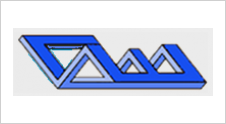 Школски развојни план за период2016. до 2020. годинеБеоград, фебруар 2016.годинеСадржајУвод	3КРАТАК ПРОФИЛ ШКОЛЕ	4ИСТОРИЈАТ	4МИСИЈА ШКОЛЕ	5ВИЗИЈА ШКОЛЕ	5РЕСУРСИ ШКОЛЕ	6СНАГЕ И СЛАБОСТИ	91. КЉУЧНА ОБЛАСТ: ШКОЛСКИ ПРОГРАМ И ГОДИШЊИ ПРОГРАМ РАДА	112 КЉУЧНА ОБЛАСТ:  НАСТАВА И УЧЕЊЕ	143. КЉУЧНА ОБЛАСТ: ОБРАЗОВНА ПОСТИГНУЋА УЧЕНИКА	174. КЉУЧНА ОБЛАСТ: ПОДРШКА УЧЕНИЦИМА	225. КЉУЧНА ОБЛАСТ: ЕТОС	266. КЉУЧНА ОБЛАСТ: ОРГАНИЗАЦИЈА  РАДА  ШКОЛЕ И РУКОВОЂЕЊЕ	297. КЉУЧНА ОБЛАСТ: РЕСУРСИ	32УводШколски развојни план Грађевинске школе израдио је стручни актив за развојно планирање у саставу:Драгана Радовановић, директорБлаженка Ђумић, помоћник директораДушанка Недељковић, педагогВесна Ђурашиновић, библиотекарДанијела Грбић, наставник физикеМирјана Влашић Николић, наставник стручних предмета електрострукеИгорка Јорданов, наставник стручних предмета грађевинске струкеБојана Сандић, наставник практичне наставеБојана Јовичић, наставник српског језика и књижевностиИлија Joвичић, представник Савета родитеља,Николина Лечић, ученикЖивана Ћулафућ, ученикКРАТАК ПРОФИЛ ШКОЛЕ: ИСТОРИЈАТ1. октобра 1902. године, одлуком Министарства просвете настала је Грађевинско–занатска школа, која је образовала грађевинске раднике. Oсновни задатак школе је био да  припреми мајсторе за све гране занатства, те да их оспособи за послове у радионицама, грађевинским предузећима, као и за самостално вођење занатских радова. Уредбом о стручним школама, 16. 11. 1956. год, школа добија назив Грађевинска стручна школа.Развој грађевинарства 70–тих година прошлог века и експанзија домаћих фирми на страном тржишту, утичу на повећану потребу за грађевинским кадром, што утиче на развој Грађевинске школе и из године у годину, повећава се број ученика и полазника. Из клупа наше школе изашло је преко 35 000 најпотребнијих занатлија у области грађевинарства. Наши ученици, касније школовани и цењени стручњаци, градили су и граде у земљи, региону и свету.Посебно место у образовању заузима практична настава, која се обавља у специјално опремљеним, функционалним радионицама, грађевинским предузећима и занатским радњама.Прилагођавајући се продорима нових технологија, школске 2003/04. године, уведен је нови образовни профил - монтер суве градње, а школске 2011/12. године и профил - техничар за одржавање објеката.Школа сарађује са водећим грађевинским фирмама кроз обезбеђивање радних места за извођење практичне наставе, стипендирање и обуку ученика и полазника.МИСИЈА ШКОЛЕГрађевинска школа подстиче лични, социјални, емоционални  и интелектуални  развој свих ученика и наставника  који ће у атмосфери поверења, међусобног уважавања и толеранције радити, стварати и стицати  квалитетна  и трајна  знања,  вештине  и вредности  примењива  у даљем образовању и професионалном развоју.Грађевинска школа омогућава ученицима и одраслим полазницима усвајање знања, вештина и компентенција за обављање посла и занимања.Чинимо да стручно образовање одговара потребама грађевинске и електро индустрије, да буде усмерено на посао и занимање.Постављамо основу за континуирано оспособљавање у грађевинарству и електротехници кроз обуке, преквалификације, доквалификације и специјализације.Ученике едукује квалитетан стручни кадар.Школа располаже специјализованим учионицама и кабинетима и функционалним радионицама.Већи део практичне наставе обавља се на градилиштима, у занатским радњама и услужној делатности.Укључујемо социјалне партнере у вредновање исхода профила кроз завршне испите, стручне матуре, мајсторске и специјалистичке испите, сертификације.ВИЗИЈА ШКОЛЕШкола са савременом и квалитетном наставом која мотивише ученике за стицање, доградњу и надградњу знања али  и задовољавање  развојних  потреба  путем  ваннанставних  активности  и развијање  капацитета  за  задовољавање  развојних  потреба  друштва  и која омогућава бољу међусобну сарадњу на релацији ученик - наставник - родитељ - друштвена  заједница;Oбразовање компатибилно европским стандардима;Едукација за предузетништво;Едукација за нове технологије;Набављање нових наставних средстава и машина за праћење нових технологија. За реализацију визије неопходно је:Укључивање школе у друштвене  и привредне токове који се одвијају на свим нивоима од локалне самоуправе до државе;Укључивање социјалних партнера у израду стандарда постигнућа ученика, утврђивања нивоа и компентенција знања, као и израду нових наставних програма;Помоћ социјалних партнера за усавршавање и иновирање образовних профила, као и за усклађивање праксе са новим захтевима;Укључивање социјалних партнера у вредновање исхода образовних профила кроз завршне испите, стручне матуре, мајсторске и специјалистичке испите и сертификације;Квалитетан радник у грађевинарству и електротехници треба да буде наш најбољи промотер код потенцијалних стипендитора;Кроз сарадњу са социјалним партнерима, добијањем информација из прве руке, наша занимања можемо учинити прихватљивијим и траженијим на тржишту рада.Маркетинг у представљању Школе.Желимо мотивисан, квалитетан и стручан кадар, који ће радити у безбедној, модерно опремљеној и добро  организованој  школи  чувајући  њену  традицију,  примењујући ефикасне   методе   кооперативног   учења   у   којима   су   ученици   активни учесници у планирању, организацији и реализацији наставних и ваннаставних активности.РЕСУРСИ ШКОЛЕ Људски ресурсиМатеријално – технички ресурсиТеоријска настава се реализује у објекту у Св. Николе 39, а практична настава у објекту у Хајдук Станковој 2. Укупна површина та два објекта је 3960 m2.Материјални услови за реализацију програма су оптимални. Сви кабинети и учионице опремљени су функционалним намештајем. Наставна средства, машине и алат којима школа располаже задовољава стандард норматива.Школа улаже, у складу са својим могућностима, у обнову наставних средстава, набавку материјала за практичну наставу и алат.У згради у Св. Николе 39, у свакој учионици је постављена бела табла, на свакој етажи се налази по један покретни рачунар и пројектор. Наставницима су на располагању 6 лаптоп рачунара и 2 пројектора. У згради у Светог Николе, савремени рачунарски кабинет је опремљен са 20 рачунара и једним штампачем. Наставницима су на располагању 2 рачунара, штампач и пројекционо платно у зборници. Рачунар у копирници је прикачен за копир-апарат, тако да постоји могућност штампања у А3 формату.У Згради у Хајдук Станковој, у 7 кабинета и радионица постоји по један рачунар, у кабинету ргм је 6 рачунара и штампач. Наставницима је на располагању један лаптоп рачунар и пројектор, пројекционо платно и један рачунар са штампачем у зборници.Школа у згради у Хајдук Станковој 2 има комплетно опремљене радионице за профиле:  зидар, тесар, армирач, керамичар, подополагач, декоратер зидних површина, монтер суве градње, хидрограђевинар, два кабинета за електроинсталатера и делимично опремљену лабораторију за профил грађевински техничар за лабораторијска испитивања.Обе зграде су покривене бежичним интернетом.Школа нема салу за физичко васпитање. Настава физичког васпитања ће се реализовати у СЦ на основу јавне набавке која се спроводи.Школа има савремену библиотеку, књижни фонд школе је 10 125 књига.Спољашни ресуриУдружење геодетских и грађевинских школа СрбијеПривредна комора БеоградаПривредна комора СрбијеГрад БеодрадИнституције културеСпортска и културно - уметничка удружењаОбразовне институцијеМинистарство просвете и спортаГрадска општина ЗвездараСтручна удружењаРодитељиГрађевинска  предузећаМедијиНевладине и међународне организацијеФинансијска средстваПлате запослених се финансирају из буџета Републике Србије, а текуће материјално одржавање из бужета Града Београда. Oдређен део материјалног одржавања школа финансира из сопствених прихода.СНАГЕ И СЛАБОСТИМОГУЋНОСТИБоља повезаност са социјалним партнерима и националном службом за запошљавање.ПРЕПРЕКЕ И РИЗИЦИСмањење броја ученика доприноси смањењу броја одељења и броја запослених.Социјални статус ученика.1. КЉУЧНА ОБЛАСТ : ШКОЛСКИ ПРОГРАМ И ГОДИШЊИ ПРОГРАМ РАДА2. КЉУЧНА  ОБЛАСТ:  НАСТАВА И УЧЕЊЕ3. КЉУЧНА  ОБЛАСТ:  ОБРАЗОВНА ПОСТИГНУЋА УЧЕНИКА4. КЉУЧНА ОБЛАСТ: ПОДРШКА УЧЕНИЦИМА5. КЉУЧНА  ОБЛАСТ: ЕТОС6. КЉУЧНА  ОБЛАСТ :  ОРГАНИЗАЦИЈА  РАДА  ШКОЛЕ И РУКОВОЂЕЊЕ7. КЉУЧНА  ОБЛАСТ : РЕСУРСИ Пуни назив школеГрађевинска школаАдресаСветог Николе 39, БеоградТелефон011 24 17 680, 24 18 895, 24 18 052Факс011 24 18 895Е-mail адресаgradjevinska@sbb.rsAдреса сајта школеwww.gradjevinska.edu.rsБрој смена у школидвеВРСТА ПОСЛАСТЕПЕН СТРУЧНЕ СПРЕМЕБРОЈДИРЕКТОРОсновне студије (по старом)1ПОМОЋНИК ДИРЕКТОРАОсновне студије (по старом)0,08СЕКРЕТАРОсновне студије (по старом)1ШЕФ РАЧУНОВОДСТВАОсновне студије (по старом)1ПЕДАГОГОсновне студије (по старом)1БИБЛИОТЕКАРОсновне студије (по старом)1КООРДИНАТОР ПРАКТИЧНЕ НАСТАВЕСпецијалистичке струковне студије1НАСТАВНИКМастер4НАСТАВНИКОсновне студије (по старом)31,5НАСТАВНИКСпецијалистичке струковне студије4НАСТАВНИКVI1,04НАСТАВНИКV6,35ДОМАРV1АДМИНИСТРАТИВНО КЊИГОВОДСТВЕНИ РАДНИКIV1,46СПРЕМАЧИЦАI7,36РАДНИК НА ОДРЖАВАЊУ РАЧУНАРАIV0,5просторијебројповршина (m2)учионице16852библиотека145радионица10705кабинети8522лабораторија154Остале просторије (зборнице, канцеларије, санит. чв, прост. за помоћно особље, магацини, гаража, архива, хол и ходници)261782Р. бр.СнагеДуга традиција школеЈедина школа у Србији која школује дефицитарне профиле у трогодишњем трајањуДобро опремљени кабинети и радионице за практичну наставу Стручни наставни кадар спреман за даље усавршавањеРеализација угледних часова и учење кроз добре примере из праксеОрганизација и успешно учествовање на такмичењима, посебно из практичне наставеАктивност  Ученичког парламентаВелики број подручја рада и образовних профилаШкола је обухваћена реформом средњег стручног образовања, кроз огледне профилеРедовна посета стручним сајмовимаДобра сарадња са великим бројем социјалних партнераДoбра сарадња са локалном заједницом (културним, образовним и здравственим установама)Добра  промоција школе широм СрбијеВелики број ученика се запошљава у струциВелики број ученичких кредита и стипендијаДобро опремљен кабинет за рачунарство и информатикуХигијенско - санитарни услови на високом нивоуШкола је покривена видео-надзоромР. бр.СлабостиВелики број изостанака  ученика са наставеНеразвијене радне навике  појединих ученикаНедовољна мотивисаност појединих ученикаСлабија предзнања ученика који се уписују у нашу школуОсипање ученика из школеНедостатак фискултурне сале и спортских теренаНедостатак простора за свечану салу, припрему наставника и пријем родитељаНеобезбеђен  простор око школеНедовољне међупредметне корелацијеНедовољна заинтересованост појединих родитеља за сарадњуНеадекватан начин уписа у средњу школуПриказивање образовања у лошем контексту у медијимаТешка економска ситуација у земљи и неповољан положај грађевинских предузећаСмањење броја ученика који уписују средњу школу (пад наталитета)Неравноправан однос средњих стручних школа и гимназијаРАЗВОЈНИ ЦИЉ: Међусобно усклађени и развојно подстицајни садржаји годишњег плана рада школе, годишњег програма са месечним и дневним плановима рада наставника у различитим предметима.РАЗВОЈНИ ЦИЉ: Међусобно усклађени и развојно подстицајни садржаји годишњег плана рада школе, годишњег програма са месечним и дневним плановима рада наставника у различитим предметима.РАЗВОЈНИ ЦИЉ: Међусобно усклађени и развојно подстицајни садржаји годишњег плана рада школе, годишњег програма са месечним и дневним плановима рада наставника у различитим предметима.РАЗВОЈНИ ЦИЉ: Међусобно усклађени и развојно подстицајни садржаји годишњег плана рада школе, годишњег програма са месечним и дневним плановима рада наставника у различитим предметима.РАЗВОЈНИ ЦИЉ: Међусобно усклађени и развојно подстицајни садржаји годишњег плана рада школе, годишњег програма са месечним и дневним плановима рада наставника у различитим предметима.РАЗВОЈНИ ЦИЉ: Међусобно усклађени и развојно подстицајни садржаји годишњег плана рада школе, годишњег програма са месечним и дневним плановима рада наставника у различитим предметима.РАЗВОЈНИ ЦИЉ: Међусобно усклађени и развојно подстицајни садржаји годишњег плана рада школе, годишњег програма са месечним и дневним плановима рада наставника у различитим предметима.РАЗВОЈНИ ЦИЉ: Међусобно усклађени и развојно подстицајни садржаји годишњег плана рада школе, годишњег програма са месечним и дневним плановима рада наставника у различитим предметима.РАЗВОЈНИ ЦИЉ: Међусобно усклађени и развојно подстицајни садржаји годишњег плана рада школе, годишњег програма са месечним и дневним плановима рада наставника у различитим предметима.РАЗВОЈНИ ЦИЉ: Међусобно усклађени и развојно подстицајни садржаји годишњег плана рада школе, годишњег програма са месечним и дневним плановима рада наставника у различитим предметима.1. ЗАДАТАК: Међусобно ускладити елементе школског програма и годишњег плана рада школе1. ЗАДАТАК: Међусобно ускладити елементе школског програма и годишњег плана рада школе1. ЗАДАТАК: Међусобно ускладити елементе школског програма и годишњег плана рада школе1. ЗАДАТАК: Међусобно ускладити елементе школског програма и годишњег плана рада школе1. ЗАДАТАК: Међусобно ускладити елементе школског програма и годишњег плана рада школе1. ЗАДАТАК: Међусобно ускладити елементе школског програма и годишњег плана рада школе1. ЗАДАТАК: Међусобно ускладити елементе школског програма и годишњег плана рада школе1. ЗАДАТАК: Међусобно ускладити елементе школског програма и годишњег плана рада школе1. ЗАДАТАК: Међусобно ускладити елементе школског програма и годишњег плана рада школе1. ЗАДАТАК: Међусобно ускладити елементе школског програма и годишњег плана рада школеР.Бр.Опис активностиОпис активностиНосиоци  активностиВреме реализације Време реализације Критеријум  успехаКритеријум  успехаИзвори доказаИзвори доказа1.У годишњи план рада школеуградити акциони план Школског развојног плана за текућу годинуУ годишњи план рада школеуградити акциони план Школског развојног плана за текућу годинуТим за самовредновање, тим за израду Годишњег плана рада школеСептембарСептембарУ Годишњи план радашколе уграђен је акциони план школског развојног плана за текућу годинуУ Годишњи план радашколе уграђен је акциони план школског развојног плана за текућу годинуГодишњи план рада школеГодишњи план рада школе2.У Годишњем плану рада школе оперативно разрадити структурне елементе Школског програмаУ Годишњем плану рада школе оперативно разрадити структурне елементе Школског програмаСтручна већа, педагогСептембарСептембарУ Годишњем плану радашколе оперативно разрађени структурни елементи Школског програмаУ Годишњем плану радашколе оперативно разрађени структурни елементи Школског програмаГодишњи план рада школеГодишњи план рада школе3.Програме наставних предмета међусобно садржајно ускладити у оквиру сваког разредаПрограме наставних предмета међусобно садржајно ускладити у оквиру сваког разредаСтручна већа, педагогСептембарСептембарПрограми наставних предмета међусобно садржајно усклађени у оквиру сваког разредаПрограми наставних предмета међусобно садржајно усклађени у оквиру сваког разредаГодишњи и месечни планови рада наставника, Дневник рада (евиденција васпитно–образовног рада)Годишњи и месечни планови рада наставника, Дневник рада (евиденција васпитно–образовног рада)4.Програме наставних предметамеђусобно временски ускладити у оквиру сваког разредаПрограме наставних предметамеђусобно временски ускладити у оквиру сваког разредаСтручна већа,педагогСептембарСептембарПрограми наставнихпредмета међусобно временски усклађени у оквиру сваког разредаПрограми наставнихпредмета међусобно временски усклађени у оквиру сваког разредаГодишњи и месечнипланови рада наставника, Дневник рада (евиденција васпитно–образовног рада)Годишњи и месечнипланови рада наставника, Дневник рада (евиденција васпитно–образовног рада)2. ЗАДАТАК: Омогућавање остваривања циљева и стандарда образовања и васпитања Годишњим планом рада школе2. ЗАДАТАК: Омогућавање остваривања циљева и стандарда образовања и васпитања Годишњим планом рада школе2. ЗАДАТАК: Омогућавање остваривања циљева и стандарда образовања и васпитања Годишњим планом рада школе2. ЗАДАТАК: Омогућавање остваривања циљева и стандарда образовања и васпитања Годишњим планом рада школе2. ЗАДАТАК: Омогућавање остваривања циљева и стандарда образовања и васпитања Годишњим планом рада школе2. ЗАДАТАК: Омогућавање остваривања циљева и стандарда образовања и васпитања Годишњим планом рада школе2. ЗАДАТАК: Омогућавање остваривања циљева и стандарда образовања и васпитања Годишњим планом рада школе2. ЗАДАТАК: Омогућавање остваривања циљева и стандарда образовања и васпитања Годишњим планом рада школе2. ЗАДАТАК: Омогућавање остваривања циљева и стандарда образовања и васпитања Годишњим планом рада школе2. ЗАДАТАК: Омогућавање остваривања циљева и стандарда образовања и васпитања Годишњим планом рада школеР.Бр.Опис активностиНосиоци  активностиНосиоци  активностиВреме реализације Време реализације Критеријум  успехаКритеријум  успехаИзвори доказаИзвори доказа1.Годишњим плановима наставних предмета наводити циљеве учења по разредимаПредметнинаставници, педагогПредметнинаставници, педагогСептембарСептембарУ Годишњим плановиманаставних предмета наведени циљеви учења по разредимаУ Годишњим плановиманаставних предмета наведени циљеви учења по разредимаГодишњи планови раданаставникаГодишњи планови раданаставника2.По увођењу образовних стандарда у средње школе од стране Министарства уврстити исте у годишње планове наставних предмета.Предметнинаставници, педагогПредметнинаставници, педагогСептембарСептембарПо увођењу образовнихстандарда у средње школе од стране Министарства, исти уврштени у годишњепланове наставнихпредмета.По увођењу образовнихстандарда у средње школе од стране Министарства, исти уврштени у годишњепланове наставнихпредмета.Годишњи планови раданаставникаГодишњи планови раданаставника3.У годишњим плановима наставних предмета предвидети проверу остварености  циљева учења наставног предмета, наведених у наставном програму.Предметни наставници, педагогПредметни наставници, педагогСептембарСептембарУ годишњим плановиманаставних предмета предвиђене провере остварености  циљева учења наставног предмета, наведених у наставном програму.У годишњим плановиманаставних предмета предвиђене провере остварености  циљева учења наставног предмета, наведених у наставном програму.Годишњи планови раданаставникаГодишњи планови раданаставника4.У оперативним плановиманаставника навести којим садржајима ће се остварити циљеви учења предмета у датом разредуСтручна већа,Тим за самовредновањеСтручна већа,Тим за самовредновањеСептембар-децембар, јануар-јунСептембар-децембар, јануар-јунОстварени садржајипланирани ГПР и ШП од стране стручних већаОстварени садржајипланирани ГПР и ШП од стране стручних већаИзвештаји стручних већаИзвештаји стручних већа3.ЗАДАТАК: Унапређивање Годишњег плана и Школског програма са потребама и условима рада Школе3.ЗАДАТАК: Унапређивање Годишњег плана и Школског програма са потребама и условима рада Школе3.ЗАДАТАК: Унапређивање Годишњег плана и Школског програма са потребама и условима рада Школе3.ЗАДАТАК: Унапређивање Годишњег плана и Школског програма са потребама и условима рада Школе3.ЗАДАТАК: Унапређивање Годишњег плана и Школског програма са потребама и условима рада Школе3.ЗАДАТАК: Унапређивање Годишњег плана и Школског програма са потребама и условима рада Школе3.ЗАДАТАК: Унапређивање Годишњег плана и Школског програма са потребама и условима рада Школе3.ЗАДАТАК: Унапређивање Годишњег плана и Школског програма са потребама и условима рада Школе3.ЗАДАТАК: Унапређивање Годишњег плана и Школског програма са потребама и условима рада Школе3.ЗАДАТАК: Унапређивање Годишњег плана и Школског програма са потребама и условима рада ШколеР.Бр.Опис активностиНосиоци  активностиНосиоци  активностиНосиоци  активностиВреме реализације Време реализације Критеријум  успехаКритеријум  успехаИзвори доказа1.Процена остварености садржаја планираних ГПР и ШП од стране стручних већа и подношење извештаја Тиму за самовредновањеСтручна већа,Тим за самовредновањеСтручна већа,Тим за самовредновањеСтручна већа,Тим за самовредновањеСептембар-децембар, јануар-јунСептембар-децембар, јануар-јунОстварени садржајипланирани ГПР и ШП од стране стручних већаОстварени садржајипланирани ГПР и ШП од стране стручних већаИзвештаји стручних већа2.Анализа проблема који доводе до слабог одзива ученика на понуђене школске секције.Тим за самовредновање, предметни наставници, ученици, педагог, руководиоци секцијаТим за самовредновање, предметни наставници, ученици, педагог, руководиоци секцијаТим за самовредновање, предметни наставници, ученици, педагог, руководиоци секцијаПрво полугодиштеПрво полугодиштеДобијени конкретниподаци о узроцимаслабог одзива ученика на понуђене школске секцијеДобијени конкретниподаци о узроцимаслабог одзива ученика на понуђене школске секцијеАнкетни листићи,Анализа анкетних листића3.Унапређивање свих видова ваннаставних активности у школиТим за самовредновање, предметни наставници, ученици, педагог, руководиоци секцијаТим за самовредновање, предметни наставници, ученици, педагог, руководиоци секцијаТим за самовредновање, предметни наставници, ученици, педагог, руководиоци секцијаУ току школске годинеУ току школске годинеВећи број ваннаставних активности у Школи већи број ученика којиучествују у ваннаставним активностима ШколеВећи број ваннаставних активности у Школи већи број ученика којиучествују у ваннаставним активностима ШколеЕвиденција о раду секцијаи ваннаставних активности4.Процена спровођења у праксипланираних делатности у правцу унапређивања здравља ученикаДиректор школе, педагог, лекари, предметни наставници, одељењске старешинеДиректор школе, педагог, лекари, предметни наставници, одељењске старешинеДиректор школе, педагог, лекари, предметни наставници, одељењске старешинеТоком 5 годинаТоком 5 годинаБрој реализованихактивности у правцу унапређивања здравља ученикаБрој реализованихактивности у правцу унапређивања здравља ученикаИзвештај о раду директорашколе, педагога, извештај о стручном надзору просветних саветника5.Провера спровођења у праксипланираних делатности у правцу унапређивања здравља ученикаДиректор школе,педагог, лекари, предметни наставници, одељењске старешинеДиректор школе,педагог, лекари, предметни наставници, одељењске старешинеДиректор школе,педагог, лекари, предметни наставници, одељењске старешинеКрај сваке школскегодинеКрај сваке школскегодинеБрој реализованихактивности у правцу унапређивања здравља ученикаБрој реализованихактивности у правцу унапређивања здравља ученикаИзвештај о раду директорашколе, педагога, извештај о стручном надзору просветних саветника6.Финална евалуација кључнеобласти и предлог мера за њено побољшање од стране Одељењских већа, Наставничког већа, Школског одбораТим засамовредновањеТим засамовредновањеТим засамовредновањеКрај сваке школскегодинеКрај сваке школскегодинеЛиста мера за побољшање кључне областиЛиста мера за побољшање кључне областиШколска документација(Извештај о раду Тима за самовредновање).РАЗВОЈНИ ЦИЉ: Унапређење квалитета наставе и превазилажење традиционалних облика рада.РАЗВОЈНИ ЦИЉ: Унапређење квалитета наставе и превазилажење традиционалних облика рада.РАЗВОЈНИ ЦИЉ: Унапређење квалитета наставе и превазилажење традиционалних облика рада.РАЗВОЈНИ ЦИЉ: Унапређење квалитета наставе и превазилажење традиционалних облика рада.РАЗВОЈНИ ЦИЉ: Унапређење квалитета наставе и превазилажење традиционалних облика рада.РАЗВОЈНИ ЦИЉ: Унапређење квалитета наставе и превазилажење традиционалних облика рада.1. ЗАДАТАК:  Демонстрација угледних часова редовне наставе применом различитих облика, метода и техника рада1. ЗАДАТАК:  Демонстрација угледних часова редовне наставе применом различитих облика, метода и техника рада1. ЗАДАТАК:  Демонстрација угледних часова редовне наставе применом различитих облика, метода и техника рада1. ЗАДАТАК:  Демонстрација угледних часова редовне наставе применом различитих облика, метода и техника рада1. ЗАДАТАК:  Демонстрација угледних часова редовне наставе применом различитих облика, метода и техника рада1. ЗАДАТАК:  Демонстрација угледних часова редовне наставе применом различитих облика, метода и техника радаР.Бр.Опис  активностиНосиоци  активностиВреме реализације Критеријум успехаИзвори доказа1.Мотивација наставника за применуразличитих облика, метода и техника радаСтручна већа,педагог Током школскегодинеБрој набављенихнових наставних средстава, Повећан број часова активне наставеЕвиденцијаодржаних угледних часова. Евиденција присуства семинарима2.Појачати подстицање ученика да развијају критичко мишљење и дасамостално користе различите изворе знањаСтручна већа -сви професори,педагогТоком школске годинеУспех ученика, Бројуписаних ученика на редовне студије, Повећан број часова активне наставеЕвиденција коришћења савремених средстава, Дневник рада (евиденција васпитно–образовног рада)3.Утврдити план одржавања угледних и огледних часова  с тим да сваки професор одржи један такав час у току школске годинеСтручна већа, педагогТоком школске годинеЕвиденција одржаних угледних часоваГодишњи и месечни планови рада наставника и стручних већа, Дневник рада (евиденција васпитно–образовног рада)2. ЗАДАТАК: Годишњи и месечни планови рада наставника и стручних већа, Дневник рада (евиденција васпитно–образовног  рада2. ЗАДАТАК: Годишњи и месечни планови рада наставника и стручних већа, Дневник рада (евиденција васпитно–образовног  рада2. ЗАДАТАК: Годишњи и месечни планови рада наставника и стручних већа, Дневник рада (евиденција васпитно–образовног  рада2. ЗАДАТАК: Годишњи и месечни планови рада наставника и стручних већа, Дневник рада (евиденција васпитно–образовног  рада2. ЗАДАТАК: Годишњи и месечни планови рада наставника и стручних већа, Дневник рада (евиденција васпитно–образовног  рада2. ЗАДАТАК: Годишњи и месечни планови рада наставника и стручних већа, Дневник рада (евиденција васпитно–образовног  радаР.Бр.Опис активностиНосиоци активностиВреме реализацијеКритеријум успехаИзвори доказа1.Анализа материјалних средставанеопходних за набавку савремених наставних средстава;Предметнинаставници, педагог, директорТоком школскегодинеБрој набављених новихнаставних средставаЕвиденција пописанаставних средстава2.Израда плана опремања учионица и школског простораПредметни наставници, педагог, директорТоком школске годинеБрој набављених нових наставних средставаГодишњи планови рада Стручних већа и школски ПЈН3.Обука и мотивација наставника запримену савремених наставних средстава.Предметнинаставници, педагогТоком школскегодинеПосећеност семинара заедукацијуЕвиденција посећеностисеминара, стручног усавршавања3. ЗАДАТАК: Усаглашавање наставних сарджаја (хоризонтална и вертикална корелација) 3. ЗАДАТАК: Усаглашавање наставних сарджаја (хоризонтална и вертикална корелација) 3. ЗАДАТАК: Усаглашавање наставних сарджаја (хоризонтална и вертикална корелација) 3. ЗАДАТАК: Усаглашавање наставних сарджаја (хоризонтална и вертикална корелација) 3. ЗАДАТАК: Усаглашавање наставних сарджаја (хоризонтална и вертикална корелација) 3. ЗАДАТАК: Усаглашавање наставних сарджаја (хоризонтална и вертикална корелација) Р.Бр.Опис активностиНосиоци  активностиВреме реализације Критеријум  успехаИзвори доказа1.Оснаживање тимског рада припланирању и реализацијиСтручна већаТоком школскегодинеУспех ученика, Бројуписаних ученика на редовне студијеИзвештаји стручних већа2.Већа комуникација и сарадња стручних већаСтручна већаТоком школске годинеУспех ученикаИзвештаји стручних већа3.Успоставити унутарпредметну и међупредметну интеграцију и корелацијуСтручна већаТоком школскегодинеУспех ученикаИзвештаји стручних већа и тима за самовредновање4.Усагласити критеријуме оцењивањаСтручна већаТоком школскегодинеМање разлике у оцењивању предметних наставникаИзвештаји стручних већа4. ЗАДАТАК: Унапредити рад одељењске заједнице4. ЗАДАТАК: Унапредити рад одељењске заједнице4. ЗАДАТАК: Унапредити рад одељењске заједнице4. ЗАДАТАК: Унапредити рад одељењске заједнице4. ЗАДАТАК: Унапредити рад одељењске заједнице4. ЗАДАТАК: Унапредити рад одељењске заједнице1.Праћење реализације активности на часовима рада ОЗДиректор, педагогТоком школскегодинеПовећана мотивисаност, постигнућа и ниво задовољства ученикаЕвиденција у дневнику рада, извештаји директора и педагога5. ЗАДАТАК: Увођење иницијалног тестирања за предмете које су ученици слушали у ОШ5. ЗАДАТАК: Увођење иницијалног тестирања за предмете које су ученици слушали у ОШ5. ЗАДАТАК: Увођење иницијалног тестирања за предмете које су ученици слушали у ОШ5. ЗАДАТАК: Увођење иницијалног тестирања за предмете које су ученици слушали у ОШ5. ЗАДАТАК: Увођење иницијалног тестирања за предмете које су ученици слушали у ОШ5. ЗАДАТАК: Увођење иницијалног тестирања за предмете које су ученици слушали у ОШ1.Припрема и спровођење иницијалног тестаСтручна већа, предметни наставнициНа почетку школске годинеНаставник прилагођава захтевеУрађени тестови2.Прављење плана активности које ће бити у функцији даљег учења на основу добијених резултатаСтручна већа, предметни наставнициНа почетку школске годинеНаставник прилагођава захтевеПлан активностиРАЗВОЈНИ ЦИЉ: Континуирана примена поступака којима се прате, подстичу и  јавно промовишу постигнућа ученика на свим нивоима учења што ће мотивисати и ученике и наставнике на квалитетнији рад.РАЗВОЈНИ ЦИЉ: Континуирана примена поступака којима се прате, подстичу и  јавно промовишу постигнућа ученика на свим нивоима учења што ће мотивисати и ученике и наставнике на квалитетнији рад.РАЗВОЈНИ ЦИЉ: Континуирана примена поступака којима се прате, подстичу и  јавно промовишу постигнућа ученика на свим нивоима учења што ће мотивисати и ученике и наставнике на квалитетнији рад.РАЗВОЈНИ ЦИЉ: Континуирана примена поступака којима се прате, подстичу и  јавно промовишу постигнућа ученика на свим нивоима учења што ће мотивисати и ученике и наставнике на квалитетнији рад.РАЗВОЈНИ ЦИЉ: Континуирана примена поступака којима се прате, подстичу и  јавно промовишу постигнућа ученика на свим нивоима учења што ће мотивисати и ученике и наставнике на квалитетнији рад.РАЗВОЈНИ ЦИЉ: Континуирана примена поступака којима се прате, подстичу и  јавно промовишу постигнућа ученика на свим нивоима учења што ће мотивисати и ученике и наставнике на квалитетнији рад.ЗАДАТАК: Пружање подршке ученицима да уче, да се образују и напредују у процесу стицања и примене знања у разним областима у складу са сопственим могућностима и интересовањима.ЗАДАТАК: Пружање подршке ученицима да уче, да се образују и напредују у процесу стицања и примене знања у разним областима у складу са сопственим могућностима и интересовањима.ЗАДАТАК: Пружање подршке ученицима да уче, да се образују и напредују у процесу стицања и примене знања у разним областима у складу са сопственим могућностима и интересовањима.ЗАДАТАК: Пружање подршке ученицима да уче, да се образују и напредују у процесу стицања и примене знања у разним областима у складу са сопственим могућностима и интересовањима.ЗАДАТАК: Пружање подршке ученицима да уче, да се образују и напредују у процесу стицања и примене знања у разним областима у складу са сопственим могућностима и интересовањима.ЗАДАТАК: Пружање подршке ученицима да уче, да се образују и напредују у процесу стицања и примене знања у разним областима у складу са сопственим могућностима и интересовањима.Р.Бр.Опис активностиНосиоци  активностиВреме реализације Критеријум  успехаИзвори доказа1.Развијање ученичких компетенција за различите облике учења; ученике активно укључујемо у складу са њиховим потенцијалима у наставни процес и навикавамо на сарадњу путем различитих наставних обликаПредметнинаставници, одељењске старешине, стручни сараднициТоком школскегодинеАктивно учешће ученика уреализацији наставеУвид у педагошкудокументацију2.Идентификација и рад са ученицима који имају проблеме у учењу, понашању и прилагођавањуПредметнинаставници, одељењске старешине, стручни сараднициТоком школскегодинеУченици постижу боље резултате  и прилагођено се понашајуКњиге евиденције образовно-васпитног рада, педагошка документација3.Мотивација ученика за допунску  и додатну наставуПредметни наставници, одељењске старешине, педагог, директорТоком школскегодинеРедовно и активно учешће ученика уреализацији допунске наставеКњиге евиденције осталих облика образовно-васпитног рада4.Укључивање што већег броја ученика у школске и ваншколске активностиПредметнинаставници, педагог, директор, Ученички парламентТоком школскегодинеУчешће на такмичењима,хуманитарним акцијама,међународним разменама, волонтирањеИзвештаји5. Мотивисање ученика за самообразовање. Упућивање ученика на шире коришћење литературе, израду самосталних истраживачких радова и коришћење различитих извора знања и њихова примена као допринос већој успешности ученикаПредметнинаставници, одељенске старешине, стручни сарадници, родитељиТоком школскегодинеУкључивање ученика удодатни рад и секције, ученици у процесу учења користе различите изворе знања и самостално истражујуУвид у педагошкудокументацију6.Развијање   менторских   односа   на релацији ученик – наставник, развијање одговорности и самосталности у раду ради остваривања напретка ученика у складу  са  постављеним  циљевима са посебним освртом на матуранте и ученике који учествују на такмичењимаПредметнинаставници, одељенске старешине,педагогТоком школскегодинеУченици заинтересовани за овакву сарадњу и комуникацијуИзвештаји7.Већа сарадња са родитељима ученика (појачана са родитељима ученика који не похађају редовно наставу и не остварују постављене циљеве)Одељењске старешине, предметни наставници, педагог, директорТоком школскегодинеРедовна комуникација, смањено изостајање ученика, боља постигнућаКњиге евиденције образовноваспитног рада, педагошке свеске, извештаји2. ЗАДАТАК: Систематско праћење напредовања  и постигнућа  ученика као и  праћење напретка  школе у наредном периоду 2016 – 2020. године и промоција школе кроз њихов успех у наставку школовања.2. ЗАДАТАК: Систематско праћење напредовања  и постигнућа  ученика као и  праћење напретка  школе у наредном периоду 2016 – 2020. године и промоција школе кроз њихов успех у наставку школовања.2. ЗАДАТАК: Систематско праћење напредовања  и постигнућа  ученика као и  праћење напретка  школе у наредном периоду 2016 – 2020. године и промоција школе кроз њихов успех у наставку школовања.2. ЗАДАТАК: Систематско праћење напредовања  и постигнућа  ученика као и  праћење напретка  школе у наредном периоду 2016 – 2020. године и промоција школе кроз њихов успех у наставку школовања.2. ЗАДАТАК: Систематско праћење напредовања  и постигнућа  ученика као и  праћење напретка  школе у наредном периоду 2016 – 2020. године и промоција школе кроз њихов успех у наставку школовања.2. ЗАДАТАК: Систематско праћење напредовања  и постигнућа  ученика као и  праћење напретка  школе у наредном периоду 2016 – 2020. године и промоција школе кроз њихов успех у наставку школовања.Р.Бр.Опис активностиНосиоци  активностиВреме реализације Критеријум  успехаИзвори доказа1.Праћење постигнућа ученика   на разним такмичењима и конкурсимаПредметнинаставници, одељенске старешине, педагогТоком школскегодинеУченици учествују ипостижу добре резултате на различитим нивоима такмичењаКод  педагога2.Праћење остварених резултатаматураната при упису на жељене факултетеОдељенске старешине,педагогНа почеткушколске годинеВелики проценатматураната уписао жељене факултетеКод  педагога3.Анализа школских  постигнућаученика,  израда  и ажурирање пропратне документације (база података)Предметнинаставници, одељенске старешине, педагогНа крају свакогкласификационог периодаДокументација ажурна,извештавање је редовноКод руководилаца година3. ЗАДАТАК: Промовисање постигнућа ученика и наставника3. ЗАДАТАК: Промовисање постигнућа ученика и наставника3. ЗАДАТАК: Промовисање постигнућа ученика и наставника3. ЗАДАТАК: Промовисање постигнућа ученика и наставника3. ЗАДАТАК: Промовисање постигнућа ученика и наставника3. ЗАДАТАК: Промовисање постигнућа ученика и наставникаР.Бр.Опис активностиНосиоци  активностиВреме реализације Критеријум  успехаИзвори доказа1.Формирати  презентацију  школских постигнућа и поставити на сајт школе (ученици генерације, награде на такмичењима, награде на разним конкурсима)Тим за ажурирањесајта школе, предметни наставници, одељенске старешине, педагогТоком школскегодинеСајт школе се редовноажурираСајт школе2.Формирати  презентацију остварених ваншколских активности (хуманитарне акције, неговање здравих стилова живота и одговорности   за   сопствено здравље, примери позитивног понашања ученика, учешће у међународним разменама средњошколаца,волонтирање)  поставити   на сајт школеТим за ажурирање сајта школе,предметни наставници, одељенске старешине, педагогТоком школскегодинеСајт школе се редовно ажурираСајт школе3.Промоција талентованих ученикакоји су се истакли у појединим областима  на различитим  нивоима кроз књигу обавештења, на родитељским сатанцима, Наставничком већу, Школском одбору, Савету родитеља, Ученичком парламентуПредметнинаставници, одељенске старешине, директор, педагогТоком школскегодинеИнформисање наразличитим нивоима: родитељски састанци, НВ, ШО, СР, УПШколска документација4.Промоција и подршка талентованим ученицима који су се истакли у појединим областима од стране локалне заједнице и потенцијалних донатора (стипендије, награде, медији).Директор, представници локалне самоуправе, донаториТоком школскегодинеЛокална заједница се редовно информише о успесима које ученици постижуШколска документација,медији5.Кратки  текстови  о ученицима  који су  се  истакли  у  појединим областима    у   Извештају на крају школске године.Предметнинаставници, одељенске старешине, стручни сарданициНа крају сваке школске годинеТекстови у Извештају који добијају ученици када примају сведочанстваИзвештајРАЗВОЈНИ ЦИЉ: Мотивисати ученике, наставнике и родитеље у школи на унапређивању међусобних односа у циљу ефикасније и успешније реализације постављених задатака.РАЗВОЈНИ ЦИЉ: Мотивисати ученике, наставнике и родитеље у школи на унапређивању међусобних односа у циљу ефикасније и успешније реализације постављених задатака.РАЗВОЈНИ ЦИЉ: Мотивисати ученике, наставнике и родитеље у школи на унапређивању међусобних односа у циљу ефикасније и успешније реализације постављених задатака.РАЗВОЈНИ ЦИЉ: Мотивисати ученике, наставнике и родитеље у школи на унапређивању међусобних односа у циљу ефикасније и успешније реализације постављених задатака.РАЗВОЈНИ ЦИЉ: Мотивисати ученике, наставнике и родитеље у школи на унапређивању међусобних односа у циљу ефикасније и успешније реализације постављених задатака.РАЗВОЈНИ ЦИЉ: Мотивисати ученике, наставнике и родитеље у школи на унапређивању међусобних односа у циљу ефикасније и успешније реализације постављених задатака.РАЗВОЈНИ ЦИЉ: Мотивисати ученике, наставнике и родитеље у школи на унапређивању међусобних односа у циљу ефикасније и успешније реализације постављених задатака.РАЗВОЈНИ ЦИЉ: Мотивисати ученике, наставнике и родитеље у школи на унапређивању међусобних односа у циљу ефикасније и успешније реализације постављених задатака.РАЗВОЈНИ ЦИЉ: Мотивисати ученике, наставнике и родитеље у школи на унапређивању међусобних односа у циљу ефикасније и успешније реализације постављених задатака.РАЗВОЈНИ ЦИЉ: Мотивисати ученике, наставнике и родитеље у школи на унапређивању међусобних односа у циљу ефикасније и успешније реализације постављених задатака.РАЗВОЈНИ ЦИЉ: Мотивисати ученике, наставнике и родитеље у школи на унапређивању међусобних односа у циљу ефикасније и успешније реализације постављених задатака.РАЗВОЈНИ ЦИЉ: Мотивисати ученике, наставнике и родитеље у школи на унапређивању међусобних односа у циљу ефикасније и успешније реализације постављених задатака.1. ЗАДАТАК: Унапредити систем пружања подршке ученицима и упознати ученике о врстама подршке који функционишу у школи1. ЗАДАТАК: Унапредити систем пружања подршке ученицима и упознати ученике о врстама подршке који функционишу у школи1. ЗАДАТАК: Унапредити систем пружања подршке ученицима и упознати ученике о врстама подршке који функционишу у школи1. ЗАДАТАК: Унапредити систем пружања подршке ученицима и упознати ученике о врстама подршке који функционишу у школи1. ЗАДАТАК: Унапредити систем пружања подршке ученицима и упознати ученике о врстама подршке који функционишу у школи1. ЗАДАТАК: Унапредити систем пружања подршке ученицима и упознати ученике о врстама подршке који функционишу у школи1. ЗАДАТАК: Унапредити систем пружања подршке ученицима и упознати ученике о врстама подршке који функционишу у школи1. ЗАДАТАК: Унапредити систем пружања подршке ученицима и упознати ученике о врстама подршке који функционишу у школи1. ЗАДАТАК: Унапредити систем пружања подршке ученицима и упознати ученике о врстама подршке који функционишу у школи1. ЗАДАТАК: Унапредити систем пружања подршке ученицима и упознати ученике о врстама подршке који функционишу у школи1. ЗАДАТАК: Унапредити систем пружања подршке ученицима и упознати ученике о врстама подршке који функционишу у школи1. ЗАДАТАК: Унапредити систем пружања подршке ученицима и упознати ученике о врстама подршке који функционишу у школиР.Бр.Опис активностиОпис активностиНосиоци  активностиНосиоци  активностиНосиоци  активностиВреме реализације Време реализације Критеријум  успехаКритеријум  успехаИзвори доказаИзвори доказа1.Упознавање ученика са техникама учења, коришћења литературеУпознавање ученика са техникама учења, коришћења литературеОдељенске старешине,педагог, библиотекарОдељенске старешине,педагог, библиотекарОдељенске старешине,педагог, библиотекарТоком школскегодинеТоком школскегодинеПостигнућа ученика (ученицису идентификовани и пружа им се неопходна помоћ)Постигнућа ученика (ученицису идентификовани и пружа им се неопходна помоћ)Записници са часоваодељенског старешине,Извештаји индивидуалног рада педагога, библиотекараЗаписници са часоваодељенског старешине,Извештаји индивидуалног рада педагога, библиотекара2.Интезивирање часова допунске наставе и анимирање ученика за редовно посећивање истихИнтезивирање часова допунске наставе и анимирање ученика за редовно посећивање истихУченици, наставници,одељењске старешине, педагогУченици, наставници,одељењске старешине, педагогУченици, наставници,одељењске старешине, педагогТоком школскегодинеТоком школскегодинеПостигнућа ученикаПостигнућа ученикаКњига  евиденција  часовадопунске наставе, Дневник рада (евиденција васпитно-образовног рада), извештаји  са састанака ипредавањаКњига  евиденција  часовадопунске наставе, Дневник рада (евиденција васпитно-образовног рада), извештаји  са састанака ипредавања3.Вршњачка помоћ у учењуВршњачка помоћ у учењуОдељењске старешинеу сарадњи са предметним наставницима и Вршњачким тимом Одељењске старешинеу сарадњи са предметним наставницима и Вршњачким тимом Одељењске старешинеу сарадњи са предметним наставницима и Вршњачким тимом Током спровођењаШРПТоком спровођењаШРППостигнућа ученика(ученици су идентификовани и пружа им се неопходна помоћ)Постигнућа ученика(ученици су идентификовани и пружа им се неопходна помоћ)Дневник рада (евиденцијаваспитно–образовног рада)Дневник рада (евиденцијаваспитно–образовног рада)2. ЗАДАТАК: Партнерство родитеља и школе2. ЗАДАТАК: Партнерство родитеља и школе2. ЗАДАТАК: Партнерство родитеља и школе2. ЗАДАТАК: Партнерство родитеља и школе2. ЗАДАТАК: Партнерство родитеља и школе2. ЗАДАТАК: Партнерство родитеља и школе2. ЗАДАТАК: Партнерство родитеља и школе2. ЗАДАТАК: Партнерство родитеља и школе2. ЗАДАТАК: Партнерство родитеља и школе2. ЗАДАТАК: Партнерство родитеља и школе2. ЗАДАТАК: Партнерство родитеља и школе2. ЗАДАТАК: Партнерство родитеља и школеР.Бр.Опис активностиОпис активностиНосиоци активностиНосиоци активностиНосиоци активностиВреме реализације Време реализације Критеријум  успехаКритеријум  успехаИзвори доказаИзвори доказа1.Веће ангажовање тима за инклузивно образовањеВеће ангажовање тима за инклузивно образовањеЧланови тима, родитељи, одељењски старешина, директор, педагогЧланови тима, родитељи, одељењски старешина, директор, педагогЧланови тима, родитељи, одељењски старешина, директор, педагогТоком школскегодинеТоком школскегодинеВећи број реализованихСастанака, предавања и активностиВећи број реализованихСастанака, предавања и активности- Извештај о раду школе,- Извештај савета родитеља,- Педагошке свеске одељењских старешина- Извештај о раду школе,- Извештај савета родитеља,- Педагошке свеске одељењских старешина2.Сарадња са релевантним институцијама у пружању подршкеСарадња са релевантним институцијама у пружању подршкеОдељењске старешине, релевантне институције, директор,  педагогОдељењске старешине, релевантне институције, директор,  педагогОдељењске старешине, релевантне институције, директор,  педагогТоком школскегодинеТоком школскегодинеВећи број реализованих састанака и предавања и активностиВећи број реализованих састанака и предавања и активности-Извештај о раду школе, - Педагошке свеске одељењских старешина-Извештај о раду школе, - Педагошке свеске одељењских старешина3.Унапређивање прилагођавањаученика I разреда новој срединиУнапређивање прилагођавањаученика I разреда новој срединиУнапређивање прилагођавањаученика I разреда новој срединиОдељењске старешине,предменти наставници,педагогОдељењске старешине,предменти наставници,педагогТоком школскегодинеТоком школскегодинеДобра прилагођеност ученикановој срединиДобра прилагођеност ученикановој срединиУспех ученикаУспех ученика4.Константно праћење успехаученикаКонстантно праћење успехаученикаКонстантно праћење успехаученикаОдељењске старешине,педагог, предметни наставнициОдељењске старешине,педагог, предметни наставнициТоком школскегодинеТоком школскегодинеОдељењске старешине, педагог, предметни наставнициОдељењске старешине, педагог, предметни наставници- Ивештај о успеху ученика- Извештаји са такмичења и конкурса- Ивештај о успеху ученика- Извештаји са такмичења и конкурса5.Идентификација ученика са тешкоћама у учењу и појачан рад са њимаИдентификација ученика са тешкоћама у учењу и појачан рад са њимаИдентификација ученика са тешкоћама у учењу и појачан рад са њимаПредметни наставници, одељењски старешина, педагог, родитељиПредметни наставници, одељењски старешина, педагог, родитељиПочетком и током школске годинеПочетком и током школске годинеИдентификовани ученици са тешкоћама у учењу и додатни рад са њимаИдентификовани ученици са тешкоћама у учењу и додатни рад са њимаПедагошка документација одељењских старешина и педагогаПедагошка документација одељењских старешина и педагога3. ЗАДАТАК: Мотивисати и подржати ученике за укључивање у ваннаставне активности и подршка личном и социјалном развоју  ученика3. ЗАДАТАК: Мотивисати и подржати ученике за укључивање у ваннаставне активности и подршка личном и социјалном развоју  ученика3. ЗАДАТАК: Мотивисати и подржати ученике за укључивање у ваннаставне активности и подршка личном и социјалном развоју  ученика3. ЗАДАТАК: Мотивисати и подржати ученике за укључивање у ваннаставне активности и подршка личном и социјалном развоју  ученика3. ЗАДАТАК: Мотивисати и подржати ученике за укључивање у ваннаставне активности и подршка личном и социјалном развоју  ученика3. ЗАДАТАК: Мотивисати и подржати ученике за укључивање у ваннаставне активности и подршка личном и социјалном развоју  ученика3. ЗАДАТАК: Мотивисати и подржати ученике за укључивање у ваннаставне активности и подршка личном и социјалном развоју  ученика3. ЗАДАТАК: Мотивисати и подржати ученике за укључивање у ваннаставне активности и подршка личном и социјалном развоју  ученика3. ЗАДАТАК: Мотивисати и подржати ученике за укључивање у ваннаставне активности и подршка личном и социјалном развоју  ученика3. ЗАДАТАК: Мотивисати и подржати ученике за укључивање у ваннаставне активности и подршка личном и социјалном развоју  ученика3. ЗАДАТАК: Мотивисати и подржати ученике за укључивање у ваннаставне активности и подршка личном и социјалном развоју  ученика3. ЗАДАТАК: Мотивисати и подржати ученике за укључивање у ваннаставне активности и подршка личном и социјалном развоју  ученикаР.Бр.Р.Бр.Опис активностиОпис активностиОпис активностиНосиоци активностиНосиоци активностиВреме реализације Време реализације Критеријум  успехаКритеријум  успехаИзвори доказа1.1.Повећати број ученика укључениху ваннаставне активностиПовећати број ученика укључениху ваннаставне активностиПовећати број ученика укључениху ваннаставне активностиПредметни настаниции одељењске старешине, директор школе, педагог, библиотекарПредметни настаниции одељењске старешине, директор школе, педагог, библиотекарТоком школскегодинеТоком школскегодинеВећина ученика учествује ураду неке секције,Број ученика који подржава хуманитарне акције и друге ваннаставне активностиВећина ученика учествује ураду неке секције,Број ученика који подржава хуманитарне акције и друге ваннаставне активностиИзвештај   о   раду   ђачкогпарламента, извештај о раду школе, ивештај о раду секција2.2.Презентација ученицима ваннаставних активности које се реализују у школи у складу са ресурсима школеПрезентација ученицима ваннаставних активности које се реализују у школи у складу са ресурсима школеПрезентација ученицима ваннаставних активности које се реализују у школи у складу са ресурсима школеТим за промоцијушколе и сарадњу са друштвеном средином, директор школеТим за промоцијушколе и сарадњу са друштвеном средином, директор школеТоком школскегодинеТоком школскегодинеБрој наступа наших ученика у локалној заједници, број емисија и чланакаБрој наступа наших ученика у локалној заједници, број емисија и чланакаИзвештај о раду школе, летопис школе3.3.Подршка и помоћ ученицима при организацији различитих манифестација, облика дружења и унапређења рада Ученичког парламентаПодршка и помоћ ученицима при организацији различитих манифестација, облика дружења и унапређења рада Ученичког парламентаПодршка и помоћ ученицима при организацији различитих манифестација, облика дружења и унапређења рада Ученичког парламентаУченички парламент,особа задужена за рад УП, директор школе, предметни наставнициУченички парламент,особа задужена за рад УП, директор школе, предметни наставнициТоком школскегодинеТоком школскегодинеБрој реализованихактивности у организацији УП, број манифестација у којима су учествовали ученициБрој реализованихактивности у организацији УП, број манифестација у којима су учествовали ученициИзвештај   о   раду   ђачкогпарламента, извештај о раду школе4. 4. Подстицање и развијање социјалних вештина ученика за конструктивно решавање проблема, ненасилну комуникацију, толерантно понашање, солидарност и другарствоПодстицање и развијање социјалних вештина ученика за конструктивно решавање проблема, ненасилну комуникацију, толерантно понашање, солидарност и другарствоПодстицање и развијање социјалних вештина ученика за конструктивно решавање проблема, ненасилну комуникацију, толерантно понашање, солидарност и другарствоРуководиоци секција, наставници, одељењске старешине, стручни сарадници, Ученички парламентРуководиоци секција, наставници, одељењске старешине, стручни сарадници, Ученички парламентТоком школскегодинеТоком школскегодинеБрој активности у којима  учествују ученициБрој активности у којима  учествују ученициЕвиденција стручних већа, евиденција стручних сарадника, Извештај о раду школе5.5.Развијање здравих стилова живота ученика и одупирања  разним негативним притисцимаРазвијање здравих стилова живота ученика и одупирања  разним негативним притисцимаРазвијање здравих стилова живота ученика и одупирања  разним негативним притисцимаОдељењске старешине, предметни наставници, стручни сараднициОдељењске старешине, предметни наставници, стручни сараднициТоком школскегодинеТоком школскегодинеБрој активности у којима су учествовали ученици, број ризичних облика понашањаБрој активности у којима су учествовали ученици, број ризичних облика понашањаГодишњи извештај школе4. ЗАДАТАК: Пружање помоћи и подршке ученицима при избору даљег образовања4. ЗАДАТАК: Пружање помоћи и подршке ученицима при избору даљег образовања4. ЗАДАТАК: Пружање помоћи и подршке ученицима при избору даљег образовања4. ЗАДАТАК: Пружање помоћи и подршке ученицима при избору даљег образовања4. ЗАДАТАК: Пружање помоћи и подршке ученицима при избору даљег образовања4. ЗАДАТАК: Пружање помоћи и подршке ученицима при избору даљег образовања4. ЗАДАТАК: Пружање помоћи и подршке ученицима при избору даљег образовања4. ЗАДАТАК: Пружање помоћи и подршке ученицима при избору даљег образовања4. ЗАДАТАК: Пружање помоћи и подршке ученицима при избору даљег образовања4. ЗАДАТАК: Пружање помоћи и подршке ученицима при избору даљег образовања4. ЗАДАТАК: Пружање помоћи и подршке ученицима при избору даљег образовања4. ЗАДАТАК: Пружање помоћи и подршке ученицима при избору даљег образовањаР.Бр.Р.Бр.Опис активностиОпис активностиОпис активностиНосиоци активностиНосиоци активностиВреме реализације Време реализације Критеријум  успехаКритеријум  успехаИзвори доказа1.1.Пружање  информација о професионалној орјентацији и каријерном вођењуПружање  информација о професионалној орјентацији и каријерном вођењуПружање  информација о професионалној орјентацији и каријерном вођењуПредметни настаници и одељењске старешине, педагог, Тим за каријерно вођењеПредметни настаници и одељењске старешине, педагог, Тим за каријерно вођењеТоком школскегодинеТоком школскегодинеВећи број реализованихактивности на професионалном информисањуВећи број реализованихактивности на професионалном информисањуИзвештај Тима за каријерно вођење2.2.Успостављање   сарадње  са  НЗС  и тржиштем радаУспостављање   сарадње  са  НЗС  и тржиштем радаУспостављање   сарадње  са  НЗС  и тржиштем радаТим за каријерно вођењеТим за каријерно вођењеТоком школскегодинеТоком школскегодинеБрој реализованихактивности на професионалном информисањуБрој реализованихактивности на професионалном информисањуИзвештај тима запрофесионално информисање, записници одељењскихстарешина3.3.Сарадња са факултетима  и вишим школамаСарадња са факултетима  и вишим школамаСарадња са факултетима  и вишим школамаДиректор, педагог,представници факултета и виших школаДиректор, педагог,представници факултета и виших школаТоком другогполугодиштаТоком другогполугодиштаБрој посета тимовависокошколских организација школиБрој посета тимовависокошколских организација школиИзвештај о раду школе, извештај  тима  за професионално информисање5. ЗАДАТАК: Подстицање и омогућавање различитих видова програма волонтирања5. ЗАДАТАК: Подстицање и омогућавање различитих видова програма волонтирања5. ЗАДАТАК: Подстицање и омогућавање различитих видова програма волонтирања5. ЗАДАТАК: Подстицање и омогућавање различитих видова програма волонтирања5. ЗАДАТАК: Подстицање и омогућавање различитих видова програма волонтирања5. ЗАДАТАК: Подстицање и омогућавање различитих видова програма волонтирања5. ЗАДАТАК: Подстицање и омогућавање различитих видова програма волонтирања5. ЗАДАТАК: Подстицање и омогућавање различитих видова програма волонтирања5. ЗАДАТАК: Подстицање и омогућавање различитих видова програма волонтирања5. ЗАДАТАК: Подстицање и омогућавање различитих видова програма волонтирања5. ЗАДАТАК: Подстицање и омогућавање различитих видова програма волонтирања5. ЗАДАТАК: Подстицање и омогућавање различитих видова програма волонтирањаР.Бр.Р.Бр.Опис активностиОпис активностиОпис активностиНосиоци  активностиНосиоци  активностиВреме реализације Време реализације Критеријум  успехаКритеријум  успехаИзвори доказа1.1.Подстицање ученика на волонтирањеПодстицање ученика на волонтирањеПодстицање ученика на волонтирањеУченици који суучествовали у волонтирањуУченици који суучествовали у волонтирањуТоком школскегодинеТоком школскегодинеБрој ученика који учествујуу волонтирањуБрој ученика који учествујуу волонтирањуИзвештај о раду школе1.РАЗВОЈНИ  ЦИЉ : Обезбедити препознатљив статус и углед школе, ученика и свих запослених.1.РАЗВОЈНИ  ЦИЉ : Обезбедити препознатљив статус и углед школе, ученика и свих запослених.1.РАЗВОЈНИ  ЦИЉ : Обезбедити препознатљив статус и углед школе, ученика и свих запослених.1.РАЗВОЈНИ  ЦИЉ : Обезбедити препознатљив статус и углед школе, ученика и свих запослених.1.РАЗВОЈНИ  ЦИЉ : Обезбедити препознатљив статус и углед школе, ученика и свих запослених.1.РАЗВОЈНИ  ЦИЉ : Обезбедити препознатљив статус и углед школе, ученика и свих запослених.1. ЗАДАТАК: Промовисање угледа школе и свих актера васпитно-образовног  рада.1. ЗАДАТАК: Промовисање угледа школе и свих актера васпитно-образовног  рада.1. ЗАДАТАК: Промовисање угледа школе и свих актера васпитно-образовног  рада.1. ЗАДАТАК: Промовисање угледа школе и свих актера васпитно-образовног  рада.1. ЗАДАТАК: Промовисање угледа школе и свих актера васпитно-образовног  рада.1. ЗАДАТАК: Промовисање угледа школе и свих актера васпитно-образовног  рада.Р.Бр.Опис активностиНосиоци  активностиВреме реализације Критеријум  успехаИзвори доказа1.Уређење сајта школеДиректор, Тим за маркетинг, наставници информатике и математикеТоком школскегодинеАжурирана веб-страницаПосећеност веб-странице, задовољство ученика, родитеља и запосленихБрој корисника, анкетни лист2.Медијско представљање и промовисање школе и израда промотивног материјалаТим за маркетинг, Директор, Наставници српског језика, УченициТоком школскегодинеБрој гостовања у медијима. Заступљеност у штампаним и електронским медијимапромотивни материјал је израђенДокументовани наступи, видео и аудио снимци, промотивни материјал3.Садржај паноа мењати у складу са активностима у школи Тим за уређење школе, ученици и наставнициТоком школскегодинеУређени паноиПанои4.У уређењу школског простора преовладавају ученички радовиУченици, наставнициТоком школскегодинеЗаступљеност ученичких радова у школиУченички радови2. ЗАДАТАК: Промоција резултата рада ученика и наставника.2. ЗАДАТАК: Промоција резултата рада ученика и наставника.2. ЗАДАТАК: Промоција резултата рада ученика и наставника.2. ЗАДАТАК: Промоција резултата рада ученика и наставника.2. ЗАДАТАК: Промоција резултата рада ученика и наставника.2. ЗАДАТАК: Промоција резултата рада ученика и наставника.Р.Бр.Опис активностиНосиоци  активностиВреме реализације Критеријум  успехаИзвори доказа1.Израда презентације и постављање на сајт школе, огласну таблу, медијски приказ резултата ученика и наставника (ученик генерације, награде на такмичењима, награде на разним конкурсима)Предметни наставници, одељенске старешине, наставници информатике и математикеТоком школскегодинеДоступне и ажуриранеинформације о резултатима ученика и наставника, Локална заједница је информисана о резултатима ученика и наставникаОгласна табла, Сајт школе, Извештаји, Документовани наступи, видео иаудио снимци2. РАЗВОЈНИ  ЦИЉ: Остварити активну сарадњу са локалном заједницом и свим заитересованим странама за рад и успех школе.2. РАЗВОЈНИ  ЦИЉ: Остварити активну сарадњу са локалном заједницом и свим заитересованим странама за рад и успех школе.2. РАЗВОЈНИ  ЦИЉ: Остварити активну сарадњу са локалном заједницом и свим заитересованим странама за рад и успех школе.2. РАЗВОЈНИ  ЦИЉ: Остварити активну сарадњу са локалном заједницом и свим заитересованим странама за рад и успех школе.2. РАЗВОЈНИ  ЦИЉ: Остварити активну сарадњу са локалном заједницом и свим заитересованим странама за рад и успех школе.2. РАЗВОЈНИ  ЦИЉ: Остварити активну сарадњу са локалном заједницом и свим заитересованим странама за рад и успех школе.2. РАЗВОЈНИ  ЦИЉ: Остварити активну сарадњу са локалном заједницом и свим заитересованим странама за рад и успех школе.1. ЗАДАТАК: Успоставити сарадњу са школама у иностранству.1. ЗАДАТАК: Успоставити сарадњу са школама у иностранству.1. ЗАДАТАК: Успоставити сарадњу са школама у иностранству.1. ЗАДАТАК: Успоставити сарадњу са школама у иностранству.1. ЗАДАТАК: Успоставити сарадњу са школама у иностранству.1. ЗАДАТАК: Успоставити сарадњу са школама у иностранству.1. ЗАДАТАК: Успоставити сарадњу са школама у иностранству.Р.Бр.Опис активностиОпис активностиНосиоци  активностиВреме реализације Критеријум  успехаИзвори доказа1.1.Остваривање контаката са новим школамаширом света путем е-мејловаДиректор,Школски одбор,Савет родитељаТоком школскегодинеПостигнути договори иреализовани облици сарадњеИзвештаји2. ЗАДАТАК: Подизање нивоа учешћа родитеља у животу и раду школе2. ЗАДАТАК: Подизање нивоа учешћа родитеља у животу и раду школе2. ЗАДАТАК: Подизање нивоа учешћа родитеља у животу и раду школе2. ЗАДАТАК: Подизање нивоа учешћа родитеља у животу и раду школе2. ЗАДАТАК: Подизање нивоа учешћа родитеља у животу и раду школе2. ЗАДАТАК: Подизање нивоа учешћа родитеља у животу и раду школе2. ЗАДАТАК: Подизање нивоа учешћа родитеља у животу и раду школеР.Бр.Р.Бр.Опис активностиНосиоци  активностиВреме реализације Критеријум  успехаИзвори доказа1.1.Направити кутак за информисањеродитеља на сајту школеЗадужени наставници Током школскегодинеРодитељи су информисани о актуелним дешавањима у школи, пораст интересовања родитеља за рад школеАнкетни листићи, сајт3. ЗАДАТАК: Подизање нивоа учешћа локалне заједнице у животу и раду школе.3. ЗАДАТАК: Подизање нивоа учешћа локалне заједнице у животу и раду школе.3. ЗАДАТАК: Подизање нивоа учешћа локалне заједнице у животу и раду школе.3. ЗАДАТАК: Подизање нивоа учешћа локалне заједнице у животу и раду школе.3. ЗАДАТАК: Подизање нивоа учешћа локалне заједнице у животу и раду школе.3. ЗАДАТАК: Подизање нивоа учешћа локалне заједнице у животу и раду школе.3. ЗАДАТАК: Подизање нивоа учешћа локалне заједнице у животу и раду школе.Р.Бр.Р.Бр.Опис активностиНосиоци  активностиВреме реализације Критеријум успехаИзвори доказа1.1.Континуирани позивипредставницима локалне заједнице на школска дешавања.Тим за промоцију и сарадњу са друштвеном средином, ДиректорТоком школскегодинеЗабележен већи одзивпредставника локалне заједнице на школским догађајима, као и веће интересовање за живот и рад школеИзвештаји3. РАЗВОЈНИ ЦИЉ: Побољшање комуникације и међуљудских односа свих актера васпитно-образовног  рада3. РАЗВОЈНИ ЦИЉ: Побољшање комуникације и међуљудских односа свих актера васпитно-образовног  рада3. РАЗВОЈНИ ЦИЉ: Побољшање комуникације и међуљудских односа свих актера васпитно-образовног  рада3. РАЗВОЈНИ ЦИЉ: Побољшање комуникације и међуљудских односа свих актера васпитно-образовног  рада3. РАЗВОЈНИ ЦИЉ: Побољшање комуникације и међуљудских односа свих актера васпитно-образовног  рада3. РАЗВОЈНИ ЦИЉ: Побољшање комуникације и међуљудских односа свих актера васпитно-образовног  рада1. ЗАДАТАК: Развијање и неговање позитивне радне атмосфере и међуљудских односа у Школи1. ЗАДАТАК: Развијање и неговање позитивне радне атмосфере и међуљудских односа у Школи1. ЗАДАТАК: Развијање и неговање позитивне радне атмосфере и међуљудских односа у Школи1. ЗАДАТАК: Развијање и неговање позитивне радне атмосфере и међуљудских односа у Школи1. ЗАДАТАК: Развијање и неговање позитивне радне атмосфере и међуљудских односа у Школи1. ЗАДАТАК: Развијање и неговање позитивне радне атмосфере и међуљудских односа у ШколиР.Бр.Опис активностиНосиоци активностиВреме реализације Критеријум  успехаИзвори доказа1.Органиозовањe семинара на тему: Тимски рад, Медијација, Ненасилна комуникација;Директор,Стручна већанаставнициТоком школскегодинеСтечена знања и вештине се примењују, наставници се укључују у решавање међуученичких сукобаАнкете, извештаји, евиденционе листе2.Конкретизација поступака за прилагођавање за новопридошле наставникеУправа школе,  стручни активи, стручни сарадникТоком школскегодинеКвалитетнија наставаЕвиденција ментора, наставника, стручних сарадника и директора3.Неформално дружење запосленихДиректор школе,СиндикатТоком школскегодинеОрганизовано дружење и реализовано уз пристуство великог броја запосленихИзвештаји, Записници4.Вожња бициклима од  ,,25. маја” до Аде ЦиганлијеНаставнициАприл или мајВелики одзив ученика и наставникаИзвештај, фотографије5.Друштвено користан рад ученика и наставника на уређењу школе и двориштаТим за уређење школеТоком школскегодинеВелики одзив ученика и запосленихИзвештај, фотографијеРАЗВОЈНИ  ЦИЉ: Унапређење система руковођења, управљања и обезбеђивање квалитета и успешности школе.РАЗВОЈНИ  ЦИЉ: Унапређење система руковођења, управљања и обезбеђивање квалитета и успешности школе.РАЗВОЈНИ  ЦИЉ: Унапређење система руковођења, управљања и обезбеђивање квалитета и успешности школе.РАЗВОЈНИ  ЦИЉ: Унапређење система руковођења, управљања и обезбеђивање квалитета и успешности школе.РАЗВОЈНИ  ЦИЉ: Унапређење система руковођења, управљања и обезбеђивање квалитета и успешности школе.РАЗВОЈНИ  ЦИЉ: Унапређење система руковођења, управљања и обезбеђивање квалитета и успешности школе.РАЗВОЈНИ  ЦИЉ: Унапређење система руковођења, управљања и обезбеђивање квалитета и успешности школе.1. ЗАДАТАК: Рад на усклађивању планирања и програмирања рада у школи.1. ЗАДАТАК: Рад на усклађивању планирања и програмирања рада у школи.1. ЗАДАТАК: Рад на усклађивању планирања и програмирања рада у школи.1. ЗАДАТАК: Рад на усклађивању планирања и програмирања рада у школи.1. ЗАДАТАК: Рад на усклађивању планирања и програмирања рада у школи.1. ЗАДАТАК: Рад на усклађивању планирања и програмирања рада у школи.1. ЗАДАТАК: Рад на усклађивању планирања и програмирања рада у школи.Р.Бр.Р.Бр.Опис активностиНосиоци  активностиВреме реализације Критеријум  успехаИзвори доказа1.1.Анализа глобалних иоперативних планова рада наставника у школиПредседници стручних већа и предметни наставнициТоком спровођењаШРПБрој усклађених планова радаГлобални и оперативнипланови рада наставника2.Усклађивање сродних садржаја на нивоу стручних већа школе.Усклађивање сродних садржаја на нивоу стручних већа школе.Председници стручних већа и предметни наставнициТоком спровођењаШРПБрој усклађених планова радаДневници рада3.Реализација наставе поусклађеним наставним садржајимаРеализација наставе поусклађеним наставним садржајимаПредметни  наставнициТоком спровођењаШРПБрој  усклађених планова  радаГлобални и оперативнипланови рада наставника2 . ЗАДАТАК: Унапређење система за праћење и вредновање квалитета рада школе.2 . ЗАДАТАК: Унапређење система за праћење и вредновање квалитета рада школе.2 . ЗАДАТАК: Унапређење система за праћење и вредновање квалитета рада школе.2 . ЗАДАТАК: Унапређење система за праћење и вредновање квалитета рада школе.2 . ЗАДАТАК: Унапређење система за праћење и вредновање квалитета рада школе.2 . ЗАДАТАК: Унапређење система за праћење и вредновање квалитета рада школе.2 . ЗАДАТАК: Унапређење система за праћење и вредновање квалитета рада школе.Р.Бр.Опис активностиОпис активностиНосиоци  активностиВреме реализације Критеријум  успехаИзвори доказа1.Редован инструктивни увид и надзор у образовно-васпитном радуРедован инструктивни увид и надзор у образовно-васпитном радуДиректор, педагогТоком спровођењаШРПУнапређен системпраћења и вредновања квалитета рада у школиЕвиденција о посећенимчасовима2.Увођење најновијих протокола  за праћење и вредновање реализације васпитно-образовног рада школеУвођење најновијих протокола  за праћење и вредновање реализације васпитно-образовног рада школеДиректор, педагогТоком спровођењаШРПУнапређен системпраћења и вредновања квалитета рада у школи.Обрасци протокола за праћење васпитно-образовног   рада3.Анализа  урађеногАнализа  урађеногДиректор,  педагогТоком спровођењаШРПУнапређен системпраћења и вредновања квалитета рада у школиПедагошка  документација3. ЗАДАТАК: Ефективније и ефикасније континуирано самовредновање школе у складу са прописима и приоритетима школе3. ЗАДАТАК: Ефективније и ефикасније континуирано самовредновање школе у складу са прописима и приоритетима школе3. ЗАДАТАК: Ефективније и ефикасније континуирано самовредновање школе у складу са прописима и приоритетима школе3. ЗАДАТАК: Ефективније и ефикасније континуирано самовредновање школе у складу са прописима и приоритетима школе3. ЗАДАТАК: Ефективније и ефикасније континуирано самовредновање школе у складу са прописима и приоритетима школе3. ЗАДАТАК: Ефективније и ефикасније континуирано самовредновање школе у складу са прописима и приоритетима школе3. ЗАДАТАК: Ефективније и ефикасније континуирано самовредновање школе у складу са прописима и приоритетима школеР.Бр.Опис активностиОпис активностиНосиоци  активностиВреме реализације Критеријум  успехаИзвори доказа1.Прецизна, демократска и праведна подела активности члановима тима за самовредновањеПрецизна, демократска и праведна подела активности члановима тима за самовредновањеДиректор школеТоком спровођењаШРПРавномерна поделазадужења на све чланове колективаИзвештаји о реализацијипланираних активности2.Континуирано праћење реализације и рада планираних активностиКонтинуирано праћење реализације и рада планираних активностиДиректор школеТоком спровођењаШРПЕфикаснија реализација постављених циљеваШколски план рада3.Израда извештаја итранспарентно приказивање добијених резултата (свим интересним групама)Израда извештаја итранспарентно приказивање добијених резултата (свим интересним групама)Чланови тима  за самовредновањеТоком спровођењаШРПВећа информисаност  ораду школе свих интересних групаИзвештај о раду школе4. ЗАДАТАК: Подстицање процеса развоја унапређења школе придобијањем других за остваривање заједничких циљева4. ЗАДАТАК: Подстицање процеса развоја унапређења школе придобијањем других за остваривање заједничких циљева4. ЗАДАТАК: Подстицање процеса развоја унапређења школе придобијањем других за остваривање заједничких циљева4. ЗАДАТАК: Подстицање процеса развоја унапређења школе придобијањем других за остваривање заједничких циљева4. ЗАДАТАК: Подстицање процеса развоја унапређења школе придобијањем других за остваривање заједничких циљева4. ЗАДАТАК: Подстицање процеса развоја унапређења школе придобијањем других за остваривање заједничких циљева4. ЗАДАТАК: Подстицање процеса развоја унапређења школе придобијањем других за остваривање заједничких циљеваР.Бр.Опис активностиОпис активностиНосиоци  активностиВреме реализације Критеријум успехаИзвори доказа1.Анализа људских ресурса средине за реализацију заједничких циљева (родитељи, школски одбор, локална заједница...)Анализа људских ресурса средине за реализацију заједничких циљева (родитељи, школски одбор, локална заједница...)Тим за областОрганизација рада школе и руковођењеТоком спровођењаШРПИдентификованипотенцијални сарадници из окружења у реализацији радаЗаписници са састанакастручних тела2.Укључивање релевантних актера за ефикасније остваривање планираних активностиУкључивање релевантних актера за ефикасније остваривање планираних активностиДиректор, одељенскестарешине, педагогТоком спровођењаШРПБрој  укључених актераиз  средине на реализацији заједничких циљеваСпискови потенцијалнихсарадника у реализацији ефикаснијег рада3.Израда извештаја о реализованим активностима у сарадњи са актерима из окружењаИзрада извештаја о реализованим активностима у сарадњи са актерима из окружењаТим за областОрганизација рада школе и руковођењеТоком спровођењаШРПИдентификованипотенцијални сарадници из окружења у реализацији радаИзвештај о реализованимактивностима5. ЗАДАТАК: Подстицање отворености и поверења за  промене и иновације у школи.5. ЗАДАТАК: Подстицање отворености и поверења за  промене и иновације у школи.5. ЗАДАТАК: Подстицање отворености и поверења за  промене и иновације у школи.5. ЗАДАТАК: Подстицање отворености и поверења за  промене и иновације у школи.5. ЗАДАТАК: Подстицање отворености и поверења за  промене и иновације у школи.5. ЗАДАТАК: Подстицање отворености и поверења за  промене и иновације у школи.5. ЗАДАТАК: Подстицање отворености и поверења за  промене и иновације у школи.Р.Бр.Опис активностиОпис активностиНосиоци активностиВреме реализације Критеријум успехаИзвори доказа1.Едукација наставника у примени активног учења и савремених метода и техника у наставиЕдукација наставника у примени активног учења и савремених метода и техника у наставиСтручна већаТоком спровођењаШРППовећање броја часовакоји су реализовани савременим методама и техникама у настави)Сертификати ореализованим обукама2.Примена  савремених метода и техника у образовно-васпитном радуПримена  савремених метода и техника у образовно-васпитном радуПредметни наставнициТоком спровођењаШРППовећање броја часовакоји су реализовани савременим  методама  и техникама  у  наставиЕвиденција о реализацији угледних часоваРАЗВОЈНИ ЦИЉ: Обезбедити стручан и мотивисан наставни кадар, као и развој кључних области: самоиницијатива, критичко мишљење, тимски рад, посвећеност, самосталност и др.РАЗВОЈНИ ЦИЉ: Обезбедити стручан и мотивисан наставни кадар, као и развој кључних области: самоиницијатива, критичко мишљење, тимски рад, посвећеност, самосталност и др.РАЗВОЈНИ ЦИЉ: Обезбедити стручан и мотивисан наставни кадар, као и развој кључних области: самоиницијатива, критичко мишљење, тимски рад, посвећеност, самосталност и др.РАЗВОЈНИ ЦИЉ: Обезбедити стручан и мотивисан наставни кадар, као и развој кључних области: самоиницијатива, критичко мишљење, тимски рад, посвећеност, самосталност и др.РАЗВОЈНИ ЦИЉ: Обезбедити стручан и мотивисан наставни кадар, као и развој кључних области: самоиницијатива, критичко мишљење, тимски рад, посвећеност, самосталност и др.РАЗВОЈНИ ЦИЉ: Обезбедити стручан и мотивисан наставни кадар, као и развој кључних области: самоиницијатива, критичко мишљење, тимски рад, посвећеност, самосталност и др.РАЗВОЈНИ ЦИЉ: Обезбедити стручан и мотивисан наставни кадар, као и развој кључних области: самоиницијатива, критичко мишљење, тимски рад, посвећеност, самосталност и др.1. ЗАДАТАК: Развијати систем стручног усавршавања и континуираног развоја наставника, стручних сарадника и директора1. ЗАДАТАК: Развијати систем стручног усавршавања и континуираног развоја наставника, стручних сарадника и директора1. ЗАДАТАК: Развијати систем стручног усавршавања и континуираног развоја наставника, стручних сарадника и директора1. ЗАДАТАК: Развијати систем стручног усавршавања и континуираног развоја наставника, стручних сарадника и директора1. ЗАДАТАК: Развијати систем стручног усавршавања и континуираног развоја наставника, стручних сарадника и директора1. ЗАДАТАК: Развијати систем стручног усавршавања и континуираног развоја наставника, стручних сарадника и директора1. ЗАДАТАК: Развијати систем стручног усавршавања и континуираног развоја наставника, стручних сарадника и директораР.Бр.Опис активностиОпис активностиНосиоци активностиВреме реализације Критеријум успехаИзвори доказа1.Анализа потреба и израда плана стручног усавршавања на свим нивоимаАнализа потреба и израда плана стручног усавршавања на свим нивоимаСтручна већа за областнаставних предмета,педагошки колегијумТоком спровођењаШРПУтврђене су потребе инаправљен је план стручног усавршавањаИзвештаји актива зашколско развојно планирање2.2.Понудити и омогућити више ускостручних семинараДиректор, педагогТоком спровођењаШРПБрој наставника који пролазе обуке на годишњем нивоуИзвештаји актива зашколско развојно планирање3.3.Мотивисати наставнике за анлизу наученог на семинарима на нивоу стручних већаДиректор, педагог,актив за школско развојно планирањеТоком спровођењаШРПУрађена је анализа наученог на семинаримаИзвештаји стручних већа4.4.Мотивисати наставнике за употребу новостечених вештина и знања кроз разне облике професионалних активностиДиректор, педагог,актив за школско развојно планирањеТоком спровођењаШРПНаставници користе ипримењују знања и вештине усвојене на обуци у свом радуПисане припременаставника, хоризонталне евалуације, анализе директора и педагога2. ЗАДАТАК: Побољшање материјално-техничких услова Школе – набавка школске опреме, наставних средстава и дидактичких материјала2. ЗАДАТАК: Побољшање материјално-техничких услова Школе – набавка школске опреме, наставних средстава и дидактичких материјала2. ЗАДАТАК: Побољшање материјално-техничких услова Школе – набавка школске опреме, наставних средстава и дидактичких материјала2. ЗАДАТАК: Побољшање материјално-техничких услова Школе – набавка школске опреме, наставних средстава и дидактичких материјала2. ЗАДАТАК: Побољшање материјално-техничких услова Школе – набавка школске опреме, наставних средстава и дидактичких материјала2. ЗАДАТАК: Побољшање материјално-техничких услова Школе – набавка школске опреме, наставних средстава и дидактичких материјала2. ЗАДАТАК: Побољшање материјално-техничких услова Школе – набавка школске опреме, наставних средстава и дидактичких материјалаР.Бр.Р.Бр.Опис активностиНосиоци  активностиВреме реализације Критеријум успехаИзвори доказа1.1.Набавка стручне литературе,штампане и електронскеСтручна већаТоком школскегодинеПотребна литература јенабављенаБиблиотека2.2.Набавка савременије информатичке опреме, постављање видео-бимоваДиректор школеТоком школскегодинеСтара опрема је замењена новом, постављени су видео-бимови у већини кабинетаУвид и извештаји3.3.Анализа побољшаних материјално-техничких услова ШколеШколски актив заразвојно планирањеНа крају свакешколске годнеПланирано побољшањематеријално-техничких услова је 50% реализованоУвид и извештаји3. ЗАДАТАК: Интензивна примена новостечених знања у васпитно-образовном раду из области у којима су остварена стручна усавршавања3. ЗАДАТАК: Интензивна примена новостечених знања у васпитно-образовном раду из области у којима су остварена стручна усавршавања3. ЗАДАТАК: Интензивна примена новостечених знања у васпитно-образовном раду из области у којима су остварена стручна усавршавања3. ЗАДАТАК: Интензивна примена новостечених знања у васпитно-образовном раду из области у којима су остварена стручна усавршавања3. ЗАДАТАК: Интензивна примена новостечених знања у васпитно-образовном раду из области у којима су остварена стручна усавршавања3. ЗАДАТАК: Интензивна примена новостечених знања у васпитно-образовном раду из области у којима су остварена стручна усавршавања3. ЗАДАТАК: Интензивна примена новостечених знања у васпитно-образовном раду из области у којима су остварена стручна усавршавањаР.Бр.Р.Бр.Опис активностиНосиоци  активностиВреме реализације Критеријум успехаИзвори доказа1.1.Примена стечених знања уреализацији угледних активностиСтручна већа за областпредметаТоком школскегодинеОсмишљена и доброорганизована наставаПрипреме наставника заугледне активности,извештаји стручних већа2.2.План коришћења наставних средставаСтручна већа,предметни наставнициТоком школскегодинеУтврђене су потребе и направљен је план радаПрецизна евиденција по стручним већима3.3.Коришћење материјално-техничких ресурса изван школе у функцији унапређења наставе и учењаЛокална самоуправа,директор, стручна већа, предметни наставнициТоком школскегодинеПосете научно-истраживачким установама, институтима и привредним субјектимаИзвештаји стручних већа ореализацији програма4. ЗАДАТАК: Уградња интерфона на улаз у зграду у Св. Николе 39 и видео надзора у зграду у Х. Станковој 24. ЗАДАТАК: Уградња интерфона на улаз у зграду у Св. Николе 39 и видео надзора у зграду у Х. Станковој 24. ЗАДАТАК: Уградња интерфона на улаз у зграду у Св. Николе 39 и видео надзора у зграду у Х. Станковој 24. ЗАДАТАК: Уградња интерфона на улаз у зграду у Св. Николе 39 и видео надзора у зграду у Х. Станковој 24. ЗАДАТАК: Уградња интерфона на улаз у зграду у Св. Николе 39 и видео надзора у зграду у Х. Станковој 24. ЗАДАТАК: Уградња интерфона на улаз у зграду у Св. Николе 39 и видео надзора у зграду у Х. Станковој 24. ЗАДАТАК: Уградња интерфона на улаз у зграду у Св. Николе 39 и видео надзора у зграду у Х. Станковој 2Р.Бр.Р.Бр.Опис активностиНосиоци активностиВреме реализације Критеријум успехаИзвори доказа1.1.Обезбеђивање финансијских средставаДиректорТоком спровођењаШРПСмањење броја инцидентних ситуацијаКамере и интерфон